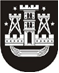 KLAIPĖDOS MIESTO SAVIVALDYBĖS TARYBASPRENDIMASDĖL pritarimo Klaipėdos miesto savivaldybės viešosios bibliotekos dalyvavimui teikiant paraišką projektų konkursui „Bibliotekos pažangai 2“2015 m. kovo 26 d. Nr. T2-49KlaipėdaVadovaudamasi Lietuvos Respublikos vietos savivaldos įstatymo 6 straipsnio 13 punktu ir atsižvelgdama į Klaipėdos miesto savivaldybės administracijos strateginio planavimo grupės 2015 m. vasario 10 d. nutarimą (protokolas Nr. STR3-1), Klaipėdos miesto savivaldybės taryba nusprendžia:1. Pritarti Klaipėdos miesto savivaldybės viešosios bibliotekos dalyvavimui projektų konkurse „Bibliotekos pažangai 2“ su projektu „Šeimos istorija – išsaugok atmintį“. 2. Įpareigoti Klaipėdos miesto savivaldybės administraciją užtikrinti šiam projektui būtinų išlaidų padengimą – rengiant 2016 metų savivaldybės biudžeto projektą, numatyti asignavimus (2260 Eur – 10 proc. visos projekto vertės), reikalingus projektui įgyvendinti.3. Skelbti šį sprendimą Klaipėdos miesto savivaldybės interneto svetainėje.Savivaldybės merasVytautas Grubliauskas